 KARTA ZGŁOSZENIA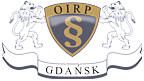 III Pomorski Ogólnopolski RajdPieszy Radców Prawnych, Bory Tucholskie 19-22 maja 2016Nazwisko      Imię      Adres do korespondencji      Adres e-mail      Telefon kontaktowy      Okręgowa Izba Radców Prawnych w       PESEL - Radca Prawny*   Aplikant*         Osoba spoza samorządu*                                      W załączeniu przedkładam dowód opłaty.Kartę należy przesłać do:Okręgowa Izba Radców Prawnych w Gdańskuul. Nowe Ogrody 3580-803 Gdańskmagdalena.moroz@oirp.gda.pl       *  Odpowiednie zaznaczyć